UNIVERSIDAD TECNOLÓGICA DE LA REGIÓN NORTE DE GUERRERO 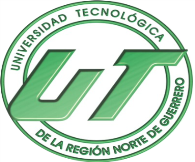 Técnico Superior Universitario en MecánicaTecnologías DigitalesRÚBRICA DE EVALUACIÓN PARA “Caso práctico”I.S.C. Luis Antonio Saucedo HernándezNombre del alumno:Nombre del alumno:Nombre del alumno:Nombre del alumno:Grupo:101101Cuatrimestre:PrimeroPrimeroPrimeroPrimeroPeriodo de Evaluación:Periodo de Evaluación:Sept-Dic 2018Sept-Dic 2018Fecha de Entrega:Fecha de Entrega:Fecha de Entrega:Unidad Temática:Unidad Temática:Unidad Temática:III. Introducción al Internet de las CosasIII. Introducción al Internet de las CosasIII. Introducción al Internet de las CosasTemas a Evaluar:Temas a Evaluar:Elementos de Internet de las Cosas IoTInternet Industrial de las Cosas, IIoTElementos de Internet de las Cosas IoTInternet Industrial de las Cosas, IIoTElementos de Internet de las Cosas IoTInternet Industrial de las Cosas, IIoTElementos de Internet de las Cosas IoTInternet Industrial de las Cosas, IIoTElementos de Internet de las Cosas IoTInternet Industrial de las Cosas, IIoTObjetivo:Objetivo:El alumno utilizará plataformas digitales como herramienta de apoyo para la comunicación, obtención, transferencia y visualización de informaciónEl alumno utilizará plataformas digitales como herramienta de apoyo para la comunicación, obtención, transferencia y visualización de informaciónEl alumno utilizará plataformas digitales como herramienta de apoyo para la comunicación, obtención, transferencia y visualización de informaciónEl alumno utilizará plataformas digitales como herramienta de apoyo para la comunicación, obtención, transferencia y visualización de informaciónEl alumno utilizará plataformas digitales como herramienta de apoyo para la comunicación, obtención, transferencia y visualización de informaciónEl alumno utilizará plataformas digitales como herramienta de apoyo para la comunicación, obtención, transferencia y visualización de informaciónEl alumno utilizará plataformas digitales como herramienta de apoyo para la comunicación, obtención, transferencia y visualización de informaciónEl alumno utilizará plataformas digitales como herramienta de apoyo para la comunicación, obtención, transferencia y visualización de informaciónEl alumno utilizará plataformas digitales como herramienta de apoyo para la comunicación, obtención, transferencia y visualización de informaciónEl alumno utilizará plataformas digitales como herramienta de apoyo para la comunicación, obtención, transferencia y visualización de informaciónEl alumno utilizará plataformas digitales como herramienta de apoyo para la comunicación, obtención, transferencia y visualización de informaciónEspecificaciones de elaboración: Especificaciones de elaboración: Elaborar un ensayo o una infografía con la información publicada en los siguientes enlaces:En el sitio http://lash.utrng.edu.mx/, se ha publicado el tema de referencia, en el menú, se encuentra nuestra Carrera(Mecánica) y después el acceso a nuestra Materia(Tecnologías Digitales).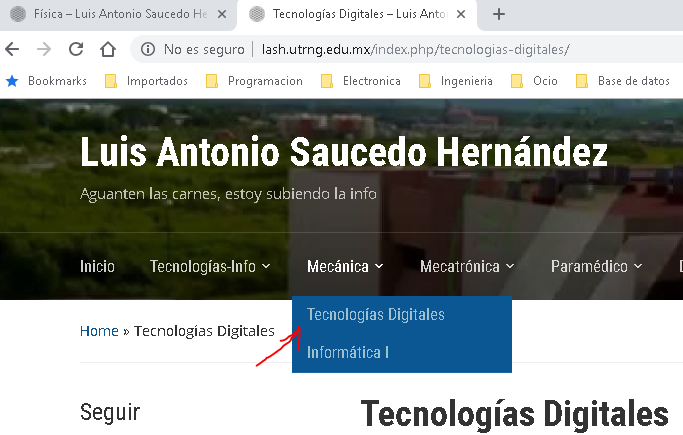 La publicación “Sobre Internet de las Cosas(IoT)” tiene la información resumida para realizar el trabajo a entregar.Considerar los siguientes temas para el contenido:Tipos de redes y componentes.Conexión a la nube(cloud, fog, edge).Elementos de Internet de las Cosas IoT.Internet Industrial de las Cosas(IIoT)Seguridad en IoT.Se creará una carpeta con su nombre a fin de resguardar en ella los documentos generados en los tres parciales. Ej. “LuisAntonioSaucedoHdez-101-Mec-Tec-Dig”, “JuanPerezDelaCOncha-1A-Mec-TecDig”, etc. considerar Nombre, Apellido(s) Grupo y MateriaSe entregará en forma electrónica e impresaLa versión impresa será a COLORLa versión electrónica será agregada a la carpeta con tu nombre y enviada al correo lsaucedoh@utrng.edu.mxElaborar un ensayo o una infografía con la información publicada en los siguientes enlaces:En el sitio http://lash.utrng.edu.mx/, se ha publicado el tema de referencia, en el menú, se encuentra nuestra Carrera(Mecánica) y después el acceso a nuestra Materia(Tecnologías Digitales).La publicación “Sobre Internet de las Cosas(IoT)” tiene la información resumida para realizar el trabajo a entregar.Considerar los siguientes temas para el contenido:Tipos de redes y componentes.Conexión a la nube(cloud, fog, edge).Elementos de Internet de las Cosas IoT.Internet Industrial de las Cosas(IIoT)Seguridad en IoT.Se creará una carpeta con su nombre a fin de resguardar en ella los documentos generados en los tres parciales. Ej. “LuisAntonioSaucedoHdez-101-Mec-Tec-Dig”, “JuanPerezDelaCOncha-1A-Mec-TecDig”, etc. considerar Nombre, Apellido(s) Grupo y MateriaSe entregará en forma electrónica e impresaLa versión impresa será a COLORLa versión electrónica será agregada a la carpeta con tu nombre y enviada al correo lsaucedoh@utrng.edu.mxElaborar un ensayo o una infografía con la información publicada en los siguientes enlaces:En el sitio http://lash.utrng.edu.mx/, se ha publicado el tema de referencia, en el menú, se encuentra nuestra Carrera(Mecánica) y después el acceso a nuestra Materia(Tecnologías Digitales).La publicación “Sobre Internet de las Cosas(IoT)” tiene la información resumida para realizar el trabajo a entregar.Considerar los siguientes temas para el contenido:Tipos de redes y componentes.Conexión a la nube(cloud, fog, edge).Elementos de Internet de las Cosas IoT.Internet Industrial de las Cosas(IIoT)Seguridad en IoT.Se creará una carpeta con su nombre a fin de resguardar en ella los documentos generados en los tres parciales. Ej. “LuisAntonioSaucedoHdez-101-Mec-Tec-Dig”, “JuanPerezDelaCOncha-1A-Mec-TecDig”, etc. considerar Nombre, Apellido(s) Grupo y MateriaSe entregará en forma electrónica e impresaLa versión impresa será a COLORLa versión electrónica será agregada a la carpeta con tu nombre y enviada al correo lsaucedoh@utrng.edu.mxElaborar un ensayo o una infografía con la información publicada en los siguientes enlaces:En el sitio http://lash.utrng.edu.mx/, se ha publicado el tema de referencia, en el menú, se encuentra nuestra Carrera(Mecánica) y después el acceso a nuestra Materia(Tecnologías Digitales).La publicación “Sobre Internet de las Cosas(IoT)” tiene la información resumida para realizar el trabajo a entregar.Considerar los siguientes temas para el contenido:Tipos de redes y componentes.Conexión a la nube(cloud, fog, edge).Elementos de Internet de las Cosas IoT.Internet Industrial de las Cosas(IIoT)Seguridad en IoT.Se creará una carpeta con su nombre a fin de resguardar en ella los documentos generados en los tres parciales. Ej. “LuisAntonioSaucedoHdez-101-Mec-Tec-Dig”, “JuanPerezDelaCOncha-1A-Mec-TecDig”, etc. considerar Nombre, Apellido(s) Grupo y MateriaSe entregará en forma electrónica e impresaLa versión impresa será a COLORLa versión electrónica será agregada a la carpeta con tu nombre y enviada al correo lsaucedoh@utrng.edu.mxElaborar un ensayo o una infografía con la información publicada en los siguientes enlaces:En el sitio http://lash.utrng.edu.mx/, se ha publicado el tema de referencia, en el menú, se encuentra nuestra Carrera(Mecánica) y después el acceso a nuestra Materia(Tecnologías Digitales).La publicación “Sobre Internet de las Cosas(IoT)” tiene la información resumida para realizar el trabajo a entregar.Considerar los siguientes temas para el contenido:Tipos de redes y componentes.Conexión a la nube(cloud, fog, edge).Elementos de Internet de las Cosas IoT.Internet Industrial de las Cosas(IIoT)Seguridad en IoT.Se creará una carpeta con su nombre a fin de resguardar en ella los documentos generados en los tres parciales. Ej. “LuisAntonioSaucedoHdez-101-Mec-Tec-Dig”, “JuanPerezDelaCOncha-1A-Mec-TecDig”, etc. considerar Nombre, Apellido(s) Grupo y MateriaSe entregará en forma electrónica e impresaLa versión impresa será a COLORLa versión electrónica será agregada a la carpeta con tu nombre y enviada al correo lsaucedoh@utrng.edu.mxElaborar un ensayo o una infografía con la información publicada en los siguientes enlaces:En el sitio http://lash.utrng.edu.mx/, se ha publicado el tema de referencia, en el menú, se encuentra nuestra Carrera(Mecánica) y después el acceso a nuestra Materia(Tecnologías Digitales).La publicación “Sobre Internet de las Cosas(IoT)” tiene la información resumida para realizar el trabajo a entregar.Considerar los siguientes temas para el contenido:Tipos de redes y componentes.Conexión a la nube(cloud, fog, edge).Elementos de Internet de las Cosas IoT.Internet Industrial de las Cosas(IIoT)Seguridad en IoT.Se creará una carpeta con su nombre a fin de resguardar en ella los documentos generados en los tres parciales. Ej. “LuisAntonioSaucedoHdez-101-Mec-Tec-Dig”, “JuanPerezDelaCOncha-1A-Mec-TecDig”, etc. considerar Nombre, Apellido(s) Grupo y MateriaSe entregará en forma electrónica e impresaLa versión impresa será a COLORLa versión electrónica será agregada a la carpeta con tu nombre y enviada al correo lsaucedoh@utrng.edu.mxElaborar un ensayo o una infografía con la información publicada en los siguientes enlaces:En el sitio http://lash.utrng.edu.mx/, se ha publicado el tema de referencia, en el menú, se encuentra nuestra Carrera(Mecánica) y después el acceso a nuestra Materia(Tecnologías Digitales).La publicación “Sobre Internet de las Cosas(IoT)” tiene la información resumida para realizar el trabajo a entregar.Considerar los siguientes temas para el contenido:Tipos de redes y componentes.Conexión a la nube(cloud, fog, edge).Elementos de Internet de las Cosas IoT.Internet Industrial de las Cosas(IIoT)Seguridad en IoT.Se creará una carpeta con su nombre a fin de resguardar en ella los documentos generados en los tres parciales. Ej. “LuisAntonioSaucedoHdez-101-Mec-Tec-Dig”, “JuanPerezDelaCOncha-1A-Mec-TecDig”, etc. considerar Nombre, Apellido(s) Grupo y MateriaSe entregará en forma electrónica e impresaLa versión impresa será a COLORLa versión electrónica será agregada a la carpeta con tu nombre y enviada al correo lsaucedoh@utrng.edu.mxElaborar un ensayo o una infografía con la información publicada en los siguientes enlaces:En el sitio http://lash.utrng.edu.mx/, se ha publicado el tema de referencia, en el menú, se encuentra nuestra Carrera(Mecánica) y después el acceso a nuestra Materia(Tecnologías Digitales).La publicación “Sobre Internet de las Cosas(IoT)” tiene la información resumida para realizar el trabajo a entregar.Considerar los siguientes temas para el contenido:Tipos de redes y componentes.Conexión a la nube(cloud, fog, edge).Elementos de Internet de las Cosas IoT.Internet Industrial de las Cosas(IIoT)Seguridad en IoT.Se creará una carpeta con su nombre a fin de resguardar en ella los documentos generados en los tres parciales. Ej. “LuisAntonioSaucedoHdez-101-Mec-Tec-Dig”, “JuanPerezDelaCOncha-1A-Mec-TecDig”, etc. considerar Nombre, Apellido(s) Grupo y MateriaSe entregará en forma electrónica e impresaLa versión impresa será a COLORLa versión electrónica será agregada a la carpeta con tu nombre y enviada al correo lsaucedoh@utrng.edu.mxElaborar un ensayo o una infografía con la información publicada en los siguientes enlaces:En el sitio http://lash.utrng.edu.mx/, se ha publicado el tema de referencia, en el menú, se encuentra nuestra Carrera(Mecánica) y después el acceso a nuestra Materia(Tecnologías Digitales).La publicación “Sobre Internet de las Cosas(IoT)” tiene la información resumida para realizar el trabajo a entregar.Considerar los siguientes temas para el contenido:Tipos de redes y componentes.Conexión a la nube(cloud, fog, edge).Elementos de Internet de las Cosas IoT.Internet Industrial de las Cosas(IIoT)Seguridad en IoT.Se creará una carpeta con su nombre a fin de resguardar en ella los documentos generados en los tres parciales. Ej. “LuisAntonioSaucedoHdez-101-Mec-Tec-Dig”, “JuanPerezDelaCOncha-1A-Mec-TecDig”, etc. considerar Nombre, Apellido(s) Grupo y MateriaSe entregará en forma electrónica e impresaLa versión impresa será a COLORLa versión electrónica será agregada a la carpeta con tu nombre y enviada al correo lsaucedoh@utrng.edu.mxElaborar un ensayo o una infografía con la información publicada en los siguientes enlaces:En el sitio http://lash.utrng.edu.mx/, se ha publicado el tema de referencia, en el menú, se encuentra nuestra Carrera(Mecánica) y después el acceso a nuestra Materia(Tecnologías Digitales).La publicación “Sobre Internet de las Cosas(IoT)” tiene la información resumida para realizar el trabajo a entregar.Considerar los siguientes temas para el contenido:Tipos de redes y componentes.Conexión a la nube(cloud, fog, edge).Elementos de Internet de las Cosas IoT.Internet Industrial de las Cosas(IIoT)Seguridad en IoT.Se creará una carpeta con su nombre a fin de resguardar en ella los documentos generados en los tres parciales. Ej. “LuisAntonioSaucedoHdez-101-Mec-Tec-Dig”, “JuanPerezDelaCOncha-1A-Mec-TecDig”, etc. considerar Nombre, Apellido(s) Grupo y MateriaSe entregará en forma electrónica e impresaLa versión impresa será a COLORLa versión electrónica será agregada a la carpeta con tu nombre y enviada al correo lsaucedoh@utrng.edu.mxElaborar un ensayo o una infografía con la información publicada en los siguientes enlaces:En el sitio http://lash.utrng.edu.mx/, se ha publicado el tema de referencia, en el menú, se encuentra nuestra Carrera(Mecánica) y después el acceso a nuestra Materia(Tecnologías Digitales).La publicación “Sobre Internet de las Cosas(IoT)” tiene la información resumida para realizar el trabajo a entregar.Considerar los siguientes temas para el contenido:Tipos de redes y componentes.Conexión a la nube(cloud, fog, edge).Elementos de Internet de las Cosas IoT.Internet Industrial de las Cosas(IIoT)Seguridad en IoT.Se creará una carpeta con su nombre a fin de resguardar en ella los documentos generados en los tres parciales. Ej. “LuisAntonioSaucedoHdez-101-Mec-Tec-Dig”, “JuanPerezDelaCOncha-1A-Mec-TecDig”, etc. considerar Nombre, Apellido(s) Grupo y MateriaSe entregará en forma electrónica e impresaLa versión impresa será a COLORLa versión electrónica será agregada a la carpeta con tu nombre y enviada al correo lsaucedoh@utrng.edu.mxASPECTOS A EVALUARAUTÓNOMO(10)DESTACADO(9)SATISFACTORIO(8)NO ACREDITADO(0)VALOR OBTENIDOInfografía(80%)Se cubren TODOS los temas indicados arriba.La información esta ordenada y es legible.Uso de imágenes para enriquecer la idea.Manejo de Colores apropiados(no agresivos ni de alto contraste).Maneja información Extra a la expuesta en la publicaciónSe cubren TODOS los temas indicados arriba.La información esta en su mayoría ordenada y es legible.Usa solo 4 imágenes para enriquecer la idea.Manejo de Muchos(más de 5) Colores(no agresivos ni de alto contraste).Maneja información Extra a la expuesta en la publicaciónSe cubren TODOS los temas indicados arriba.La información esta en su mayoría ordenada y es legible.Usa solo 3 imágenes para enriquecer la idea.Manejo de Muchos(más de 6) Colores(no agresivos ni de alto contraste).No hay coherencia en la información.Falta un tema propuestoEnsayo (80%)Se cubren TODOS los temas indicados arriba.La información esta ordenada y es coherente.Uso de imágenes para enriquecer la idea.No sobrepasa de dos cuartillaManeja información Extra a la expuesta en la publicaciónSe cubren TODOS los temas indicados arriba.La información esta en su mayoría ordenada y es coherente.Usa solo 2 imágenes para enriquecer la idea.No sobrepasa de 3 cuartillaManeja información Extra a la expuesta en la publicaciónSe cubren TODOS los temas indicados arriba.La información esta en su mayoría ordenada y es legible.Sin imágenes para enriquecer la idea.No hay coherencia en la información.Falta un tema propuestoOrtografía(20%)No se cometen errores de gramática u ortografía que distraigan al lector del contenido. Comete de 1-3 errores de gramática u ortografía lo que distrae al lector del contenido. Comete de 4-6 errores de gramática u ortografía que distraen al lector del contenido. Comete más de 6 errores de gramática u ortografía que distraen al lector del contenido.